Załącznik 18	(kl. II – IV)							cygan.i@jedrus.net Ćwiczenia utrwalające artykulację głoski  {r} po spółgłosce {t}Polecenie: Przeczytaj głośno! Przepisz rymowankę do zeszytu. Oznacz kolorem {r}. 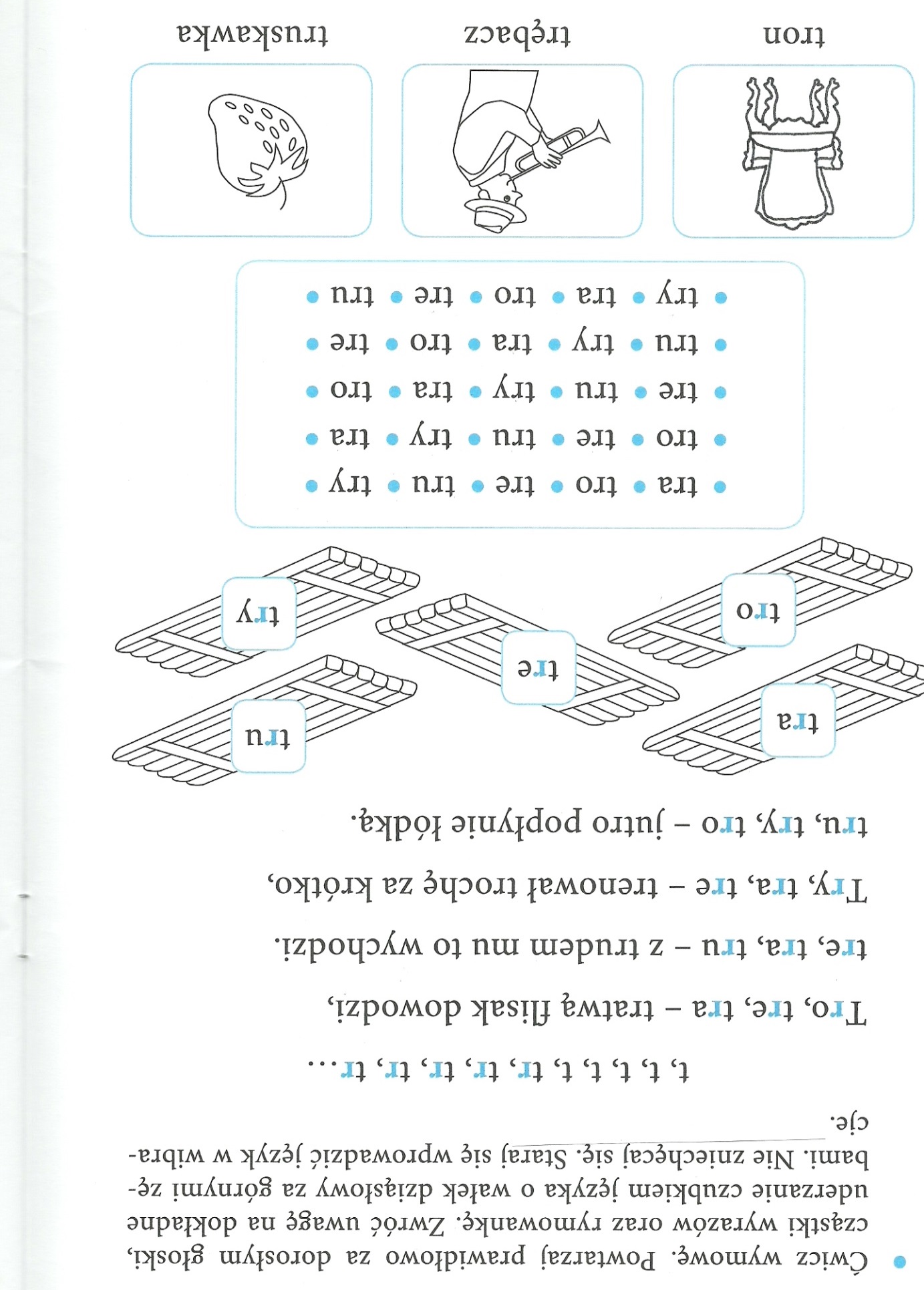 Polecenie: Przeczytaj głośno! Wydrukuj i wklej do zeszytu lub przepisz wszystkie wyrazy z {r}. Oznacz {r} kolorem.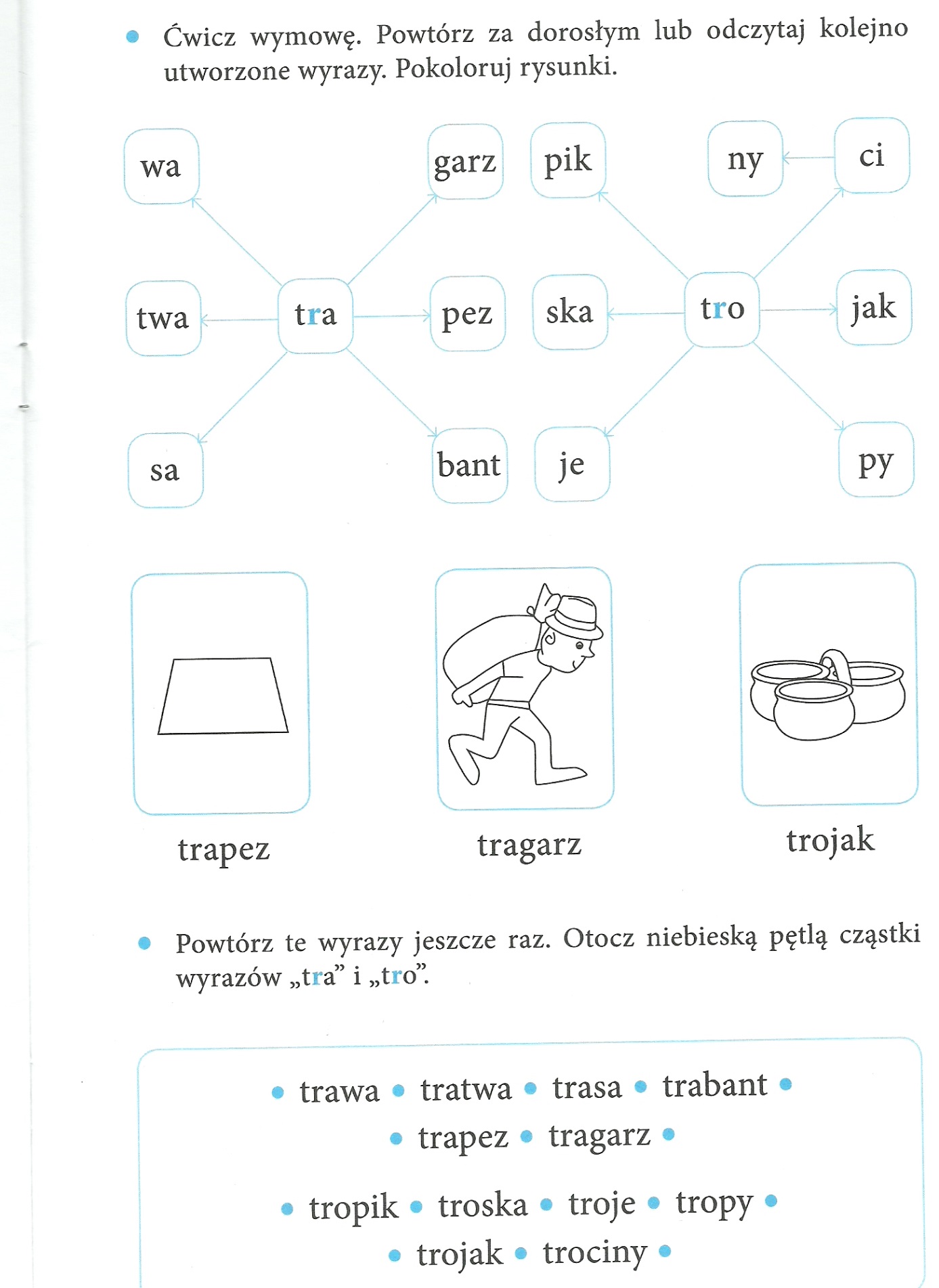 Po wykonaniu -  prześlij ćwiczenia na adres e-mail!